 Math Projects for 4/20-4/24:  Answer the questions on another piece of paper.  Send a picture me by email or text.Which flat shape is part of each 3-D shape?  					  None  a. cylinder   b. cube 	   c cone.       d. sphere     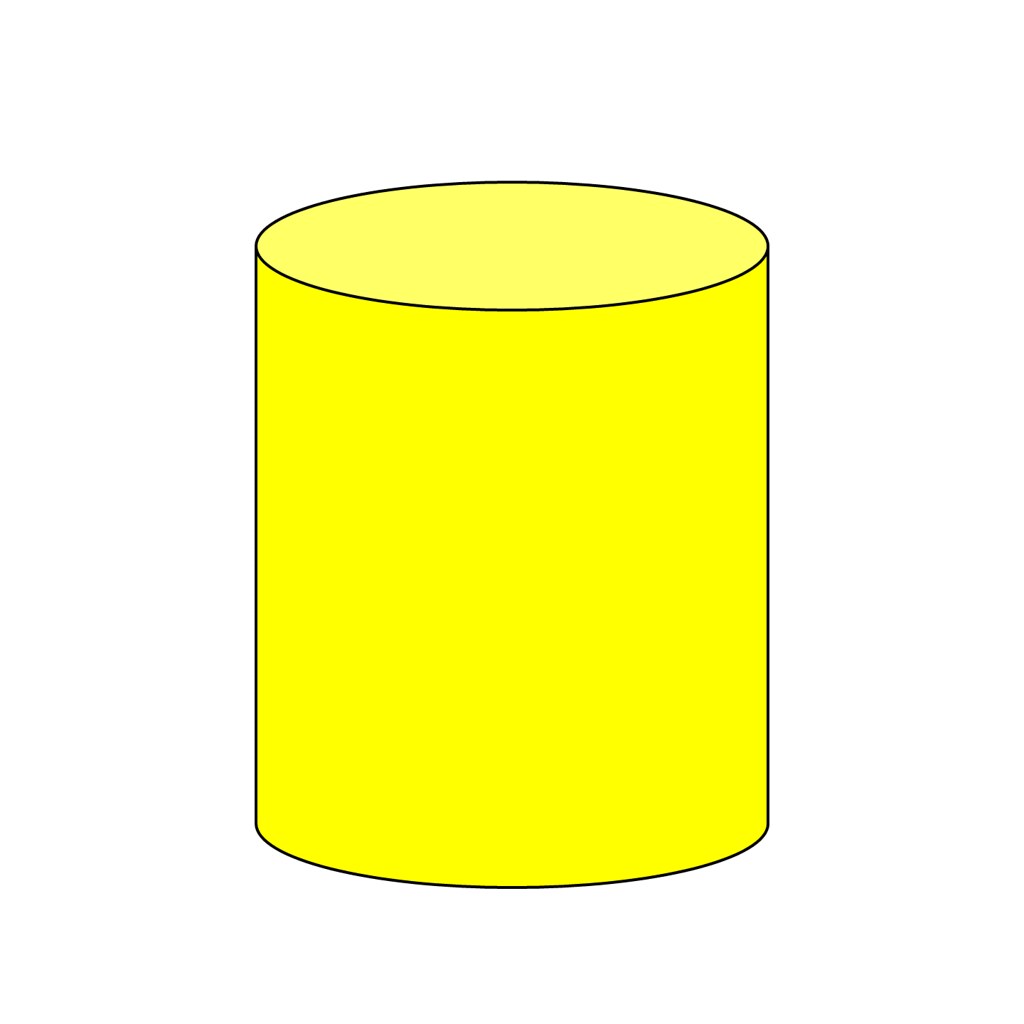 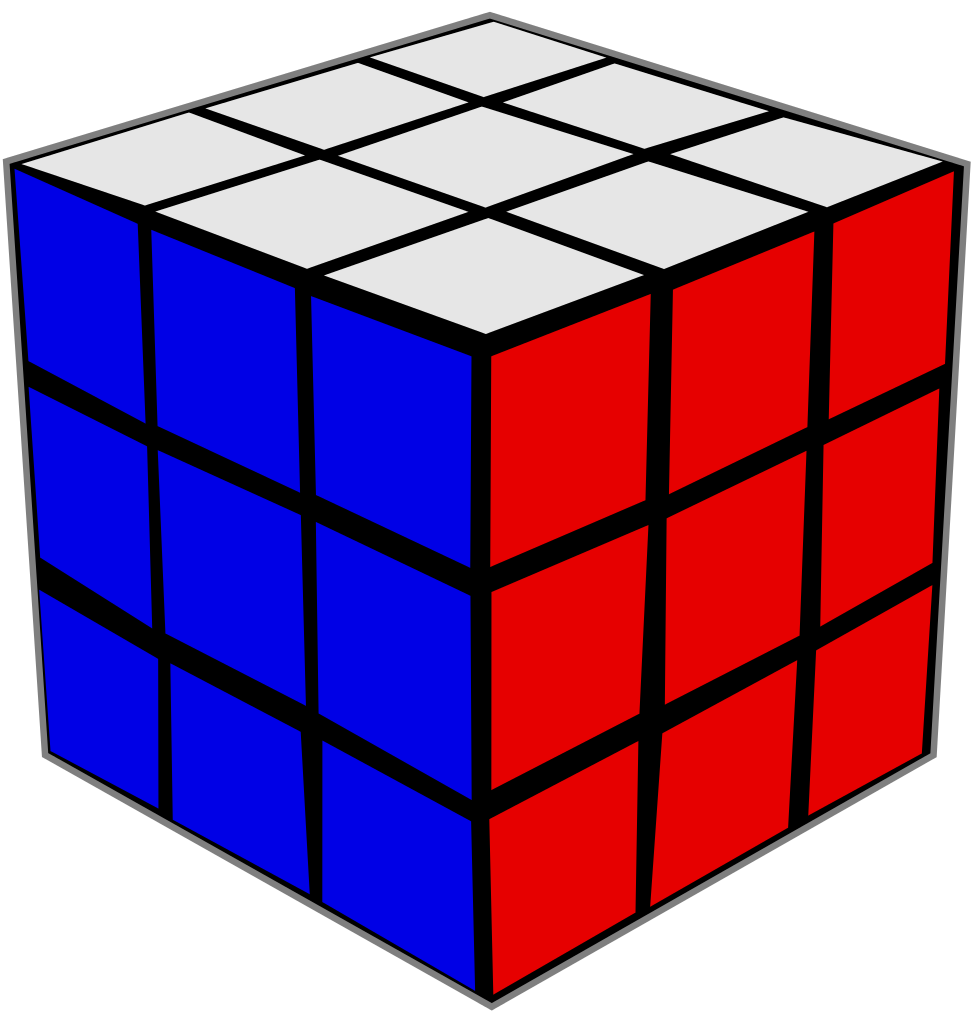 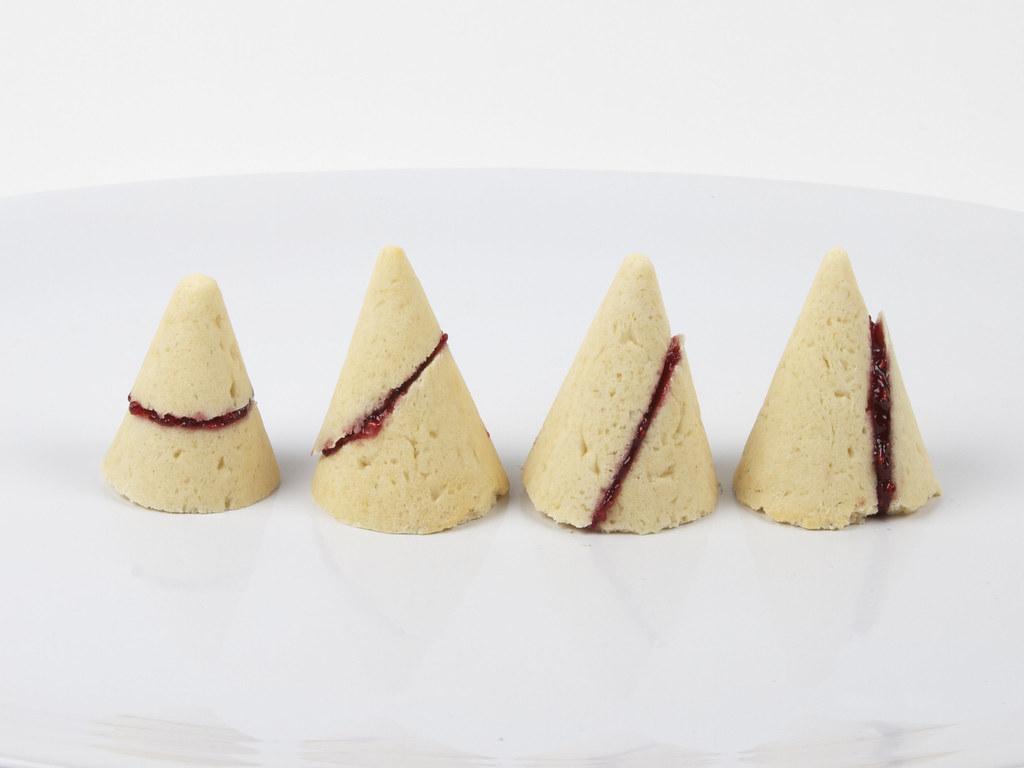 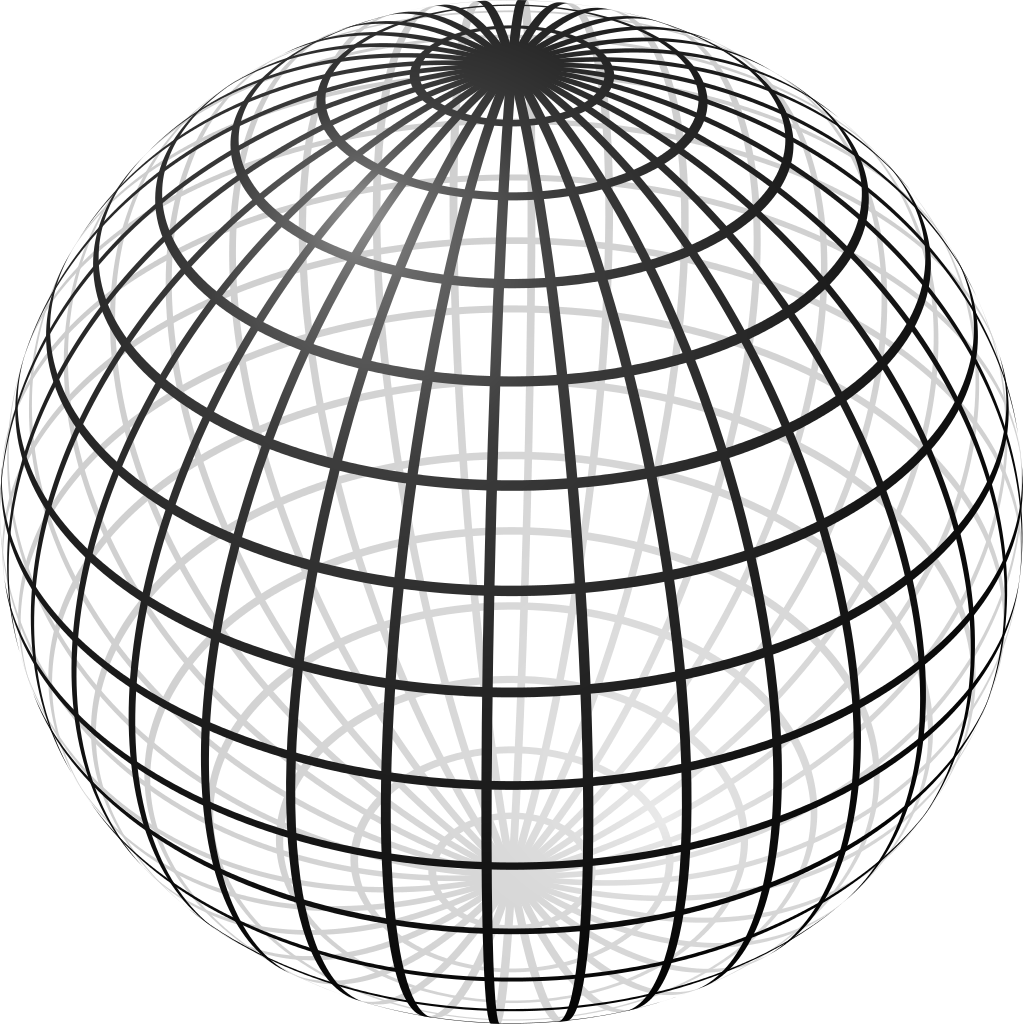 2.					 		a. Put a V behind the cone.b. Put a W in front of the cone.c. Put an X below the sphere.d. Put a Y above the cube.e. Put a Z next to the cylinder.Draw 20 rectangles and 18 circles.How many sides do the following shapes have?Hexagon	    ______	Square	______	Triangle	______Count to 100.  What comes after 19?  What comes after 31?  What comes after 45? Fill in the blanks using the pictures:______ +______=______	    _______+_______=______	_______+_______=_______		Language Arts projects for 4/20-4/24Sing the ABC song and write the alphabet every day.  Draw 5 words that start or end with each of the following letters: W, X, Y, and Z. Practice the sounds they make.What is your favorite holiday?  What do you do on then?  Why do you like it?Read at least 3 stories using raz-kids or any other stories if you can't get online. Please make sure your student is only reading stories for their raz-kid account. I do keep track of how much they read.Draw a picture to go with the memory verse. 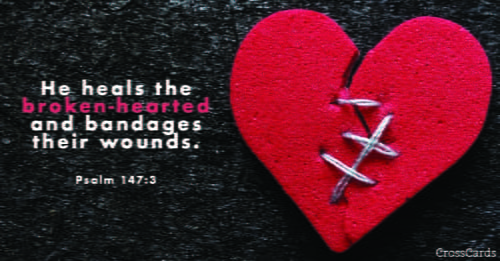 